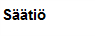 APURAHAHAKEMUS 3: RAKENNUSALAN OPISKELUN EDISTÄMINENOIVALLISESTI VALMISTUNEET DIPLOMI-INSINÖÖRITOpintopisteillä painotettu ka vähintään 4,0Nimi
KotiosoiteSosiaaliturvatunnus			  KotikuntaPankkitilinumero IBAN-muodossa
Puhelinnumero	
SähköpostiosoiteOpiskelupaikka	 Aalto	 Oulu	 TTY	 Muu, mikä
OpiskelualaPääaine
Opiskelun aloittamisvuosiTutkinnon suorittamispäivämäärä
Arvosanojen painotettu keskiarvoPäiväys		Allekirjoitus